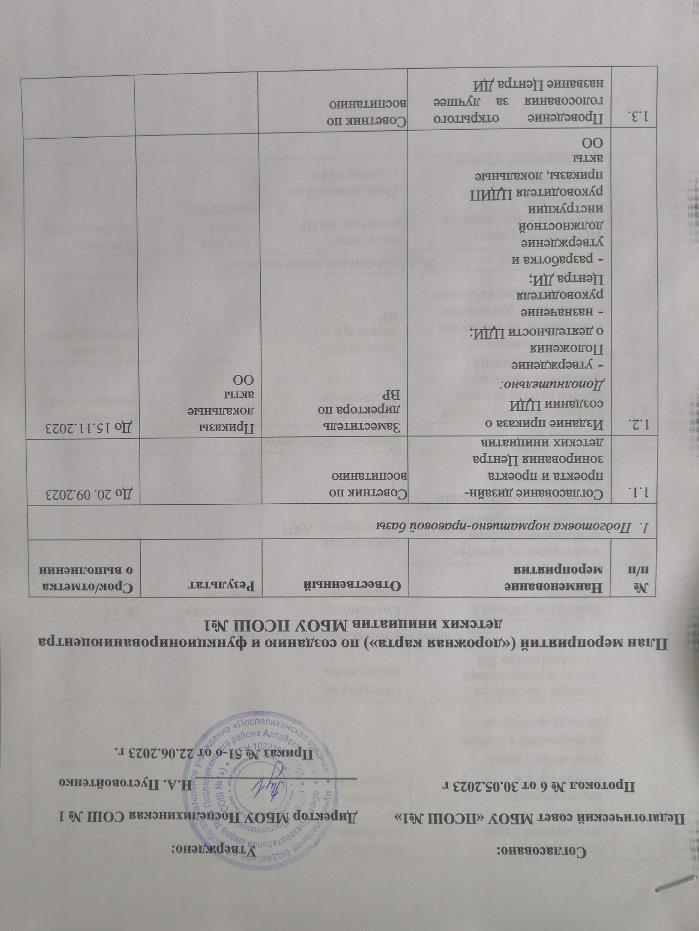 1.4.Разработка и утверждение плана учебно- воспитательных, внеурочных исоциокультурныхмероприятий в Центре детских инициативЗаместитель директора по ВР Советник по воспитанию 1.5.Организация набора детей, занимающимся по плану       Центра ДИСоветник по воспитанию 2. Финансово-хозяйственная деятельность2. Финансово-хозяйственная деятельность2. Финансово-хозяйственная деятельность2. Финансово-хозяйственная деятельность2. Финансово-хозяйственная деятельность2.1.Ремонтные работы в     кабинетеСоветник      по воспитаниюЗаместитель директора по АХЧ Оснащение кабинетаДо 15.11.20232.2.Формирование перечнянеобходимой мебели для оснащения ЦентраСоветник      по воспитаниюЗаместитель директора по АХЧ Оснащение кабинетаДо 15.11.20232.3.Оснащение необходимогооборудованияСоветник      по воспитаниюЗаместитель директора по АХЧ Оснащение кабинетаДо 15.11.20233. Кадровое обеспечение3. Кадровое обеспечение3. Кадровое обеспечение3. Кадровое обеспечение3. Кадровое обеспечение3.1Привлечение педагогов к  работе Центра детских инициатив согласно  Плану мероприятийСоветник   по воспитанию Заместитель директора по ВР В течение учебного года3.2Участие в семинарах-совещаниях по вопросам обеспечения реализации мероприятий по созданиюЦентраСоветник   по воспитанию Заместитель директора по ВР В течение учебного года4. Информационное сопровождение4. Информационное сопровождение4. Информационное сопровождение4. Информационное сопровождение4. Информационное сопровождение4.1Информация работеЦентра на сайте школы, всоциальныхмессенджерах,в электронном журнале.Заместитель директора по ВР Ответсвенный за ведение сайта новости,    статьи,фотоотчетВ течение учебного года